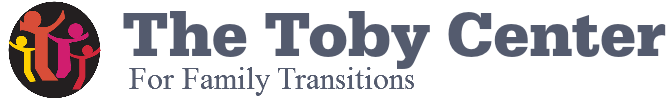 CERTIFICATION OF INCOME To be completed by party responsible for fees provided by Toby Center Service.Name: ___________________________  Phone: ___________________  Email: ____________________   Date:  ___/_____/______1.  Choose one:   (misrepresentation will be shared with the Court)    □ My current income is $          _______  .00    (Circle one:  Weekly/Monthly/Annually)  I have attached documentation		I have attached documentation in form of __ check stub  __ disability statement  __ unemployment statement                __ tax filing  __ other  	  □ Currently, I have no income of any kind and while I am seeking employment, there is no definite job                  offer at this time.                   □ Currently, I have no income of any kind and I will not be seeking employment at this time.  2.   I hereby certify that I do not individually receive income from any of the following sources: Wages from employment (including commissions, tips, bonuses, fees, etc.); Income from operation of a business;  Rental income from real or personal property; Interest or dividends from assets;  Social Security payments, annuities, insurance policies, retirement funds, pensions, or death benefits; Unemployment or disability payments;  Public assistance payments;  Periodic allowances such as alimony, child support, or gifts received from persons not living in my household;  Sales from self-employed resources (Avon, Mary Kay, Shaklee, etc.); Any other source not named above.  3. I do not have any current income because: ________________________________________________________________________________________________________________________________________________________________________________________________________________________ 4.   I do not have any documents to explain no income because: ________________________________________________________________________________________________________________________________________________________________________________________________________________________ 5.   I will be using the following sources of funds to pay for The Toby Center services: ________________________________________________________________________________________________________________________________________________________________________________________________________________________Under penalty of perjury, I certify that the information presented in this certification is true and accurate to the best of my knowledge. The undersigned further understand(s) that providing false representations herein constitutes an act of fraud. False, misleading or incomplete information may result in the termination of Toby Center services. _______________________________            __________________________________    ______________          Signature of Client                                               Printed Name of Client                              Date_______________________________            __________________________________    ______________    Notary Stamp Here                 Signature of Notary				Printed Name of Notary                              Date      Please return this form to the Toby Center by scanning and emailing to mschlegel@thetobycenter.org,or faxing to 844-900-8378.